Hague Agreement Concerning the International Registration of Industrial DesignsIndividual Designation Fee:  ChinaThe Government of China has made the declaration referred to in Article 7(2) of the Geneva Act of the Hague Agreement Concerning the International Registration of Industrial Designs (“1999 Act”) that, in connection with any international application in which China is designated, and in connection with the renewal of any international registration resulting from such an international application, the prescribed designation fee shall be replaced by an individual designation fee.In accordance with Rule 28(2)(b) of the Common Regulations under the 1999 Act and the 1960 Act of the Hague Agreement, the Director General of the World Intellectual Property Organization (WIPO) has established, after consultation with the China National Intellectual Property Administration (CNIPA), the amounts of the individual designation fee payable in connection with an international application in which China is designated and in connection with the renewal of an international registration designating China, as follows:In accordance with Article 30(1)(i) of the 1999 Act, the above declaration relating to the individual designation fee will enter into force on May 5, 2022.April 26, 2022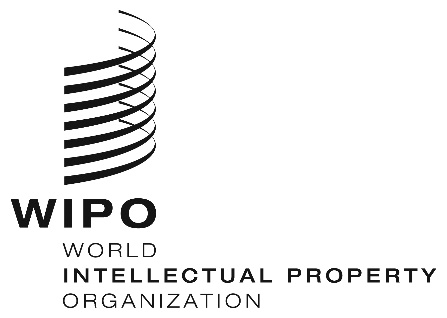 INFORMATION NOTICE NO. 7/2022  INFORMATION NOTICE NO. 7/2022  INFORMATION NOTICE NO. 7/2022  Individual Designation FeeIndividual Designation FeeAmounts
(in Swiss francs)International Applicationfor each application603Renewal–	first renewal–	second renewal1,1172,205